SURAT PERNYATAAN KEASLIAN DAN PERSETUJUAN PENULIS*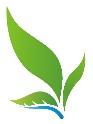 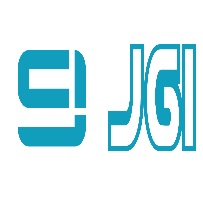 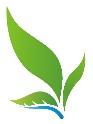 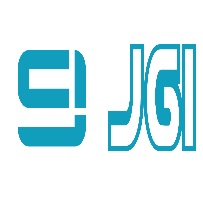 Kami yang bertanda tangan dibawah ini menyatakan bahwa :Nama dan alamat penulis korespondensi :Nama 		: dr.Muflihatul MunirohInstansi	: Fakultas Kedokteran Universitas DiponegoroAlamat 	: Jl. Prof. Sudarto SH, Tembalang, Semarang, Jawa Tengah 50275, IndonesiaHP (bukan telpon rumah / kantor) : 08112777409 Fax  ;				 Email: dr_mufliha@yahoo.comNaskah tersebut diatas sudah diperiksa dengan seksama oleh para pembimbing dan penulis, tidak mengandung fabrikasi, falsifikasi, dan plagiarisme, serta telah disetujui bentuk akhir naskah oleh semua penulis untuk dipublikasikan melalui Jurnal Gizi Indonesia (The Indonesian Journal of Nutrition). Naskah belum pernah / tidak sedang dalam pengajuan / proses penerbitan di jurnal atau media publikasi lain.Mohon dapat dipertimbangkan untuk dipublikasikan di JGI. Penulis bersedia untuk membayar biaya publikasi sebesar Rp 750.000,- setelah dinyatakan diterima untuk diterbitkan dan sebelum penyerahan LOA (Letter of Accepted) yang dapat ditagihkan kepada* :	[ √ ] Penulis Utama	[  ] Correspondence AuthorYang Membuat Pernyataan**,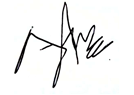 Tanggal & tanda tangan : 	Penulis 1 : Arifatin Nasihah 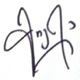 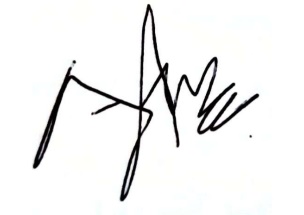 Penulis 2 : Gemala Anjani,SP.M.Si,PhD 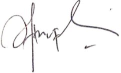 Penulis 3 : dr.Muflihatul Muniroh,M.Si.Med,PhD 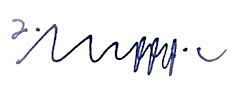 Penulis 4 : Prof. Anang M.Legowo,MSc,PhD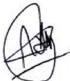 Penulis 5 : Ahmad Syauqy,S.Gz.,M.P.H,PhD 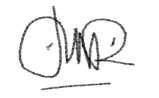 Penulis 6 : Nurmasari Widyastuti,S.Gz.,Msi.Med Judul Artikel:Pengaruh Aia Tempayang Terhadap Kadar Interleukin-2 (IL2) Tikus Rattus Norvegicus Galur Sprague Dawley  Betina Dalam Mencegah Kanker PayudaraPenulis1.2.3.4.5.Arifatin NasihahGemala Anjani,SP.M.Si,PhDdr.Muflihatul Muniroh,M.Si.Med,PhDProf. Anang M.Legowo,MSc,PhDAhmad Syauqy,S.Gz.,M.P.H,PhD6. Nurmasari Widyastuti,S.Gz.,Msi.Med